How to Setup email on iPhoneTo go ‘Settings’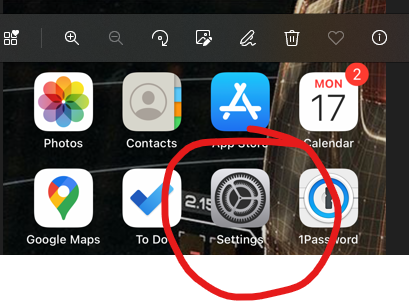 Scroll down until you see ‘Mail’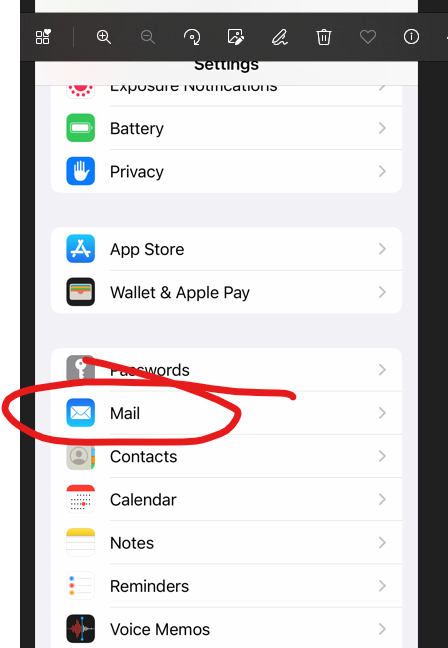 Select ‘Accounts’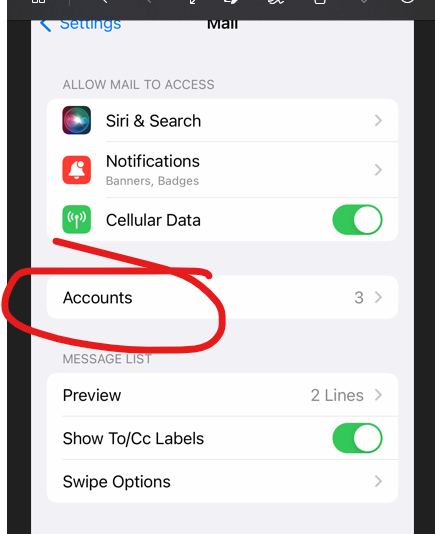 Now select ‘Add Account’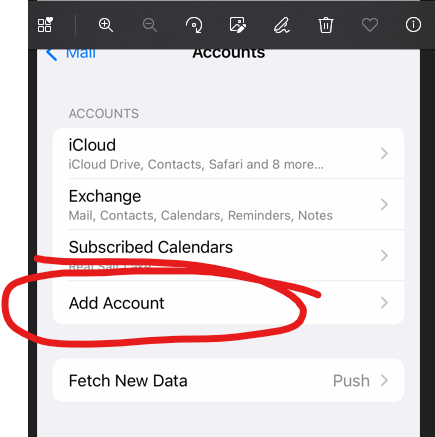 Select ‘Microsoft Exchange’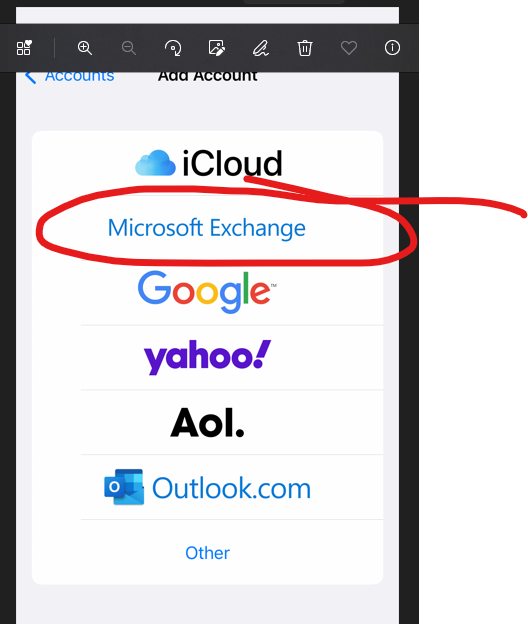 Enter your email address and a description. I recommend ‘Work Email’.Select ‘Configure Manually’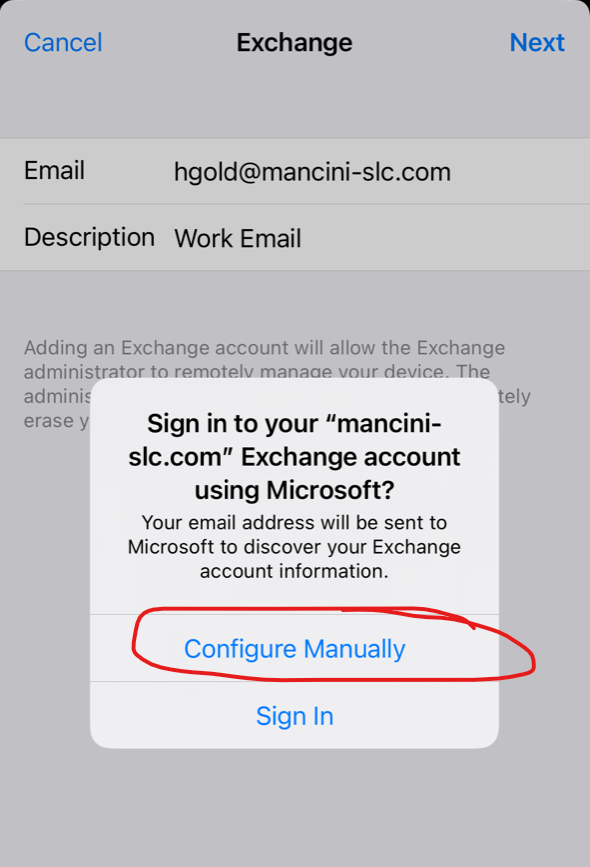 Enter your new email password.Select ‘Next’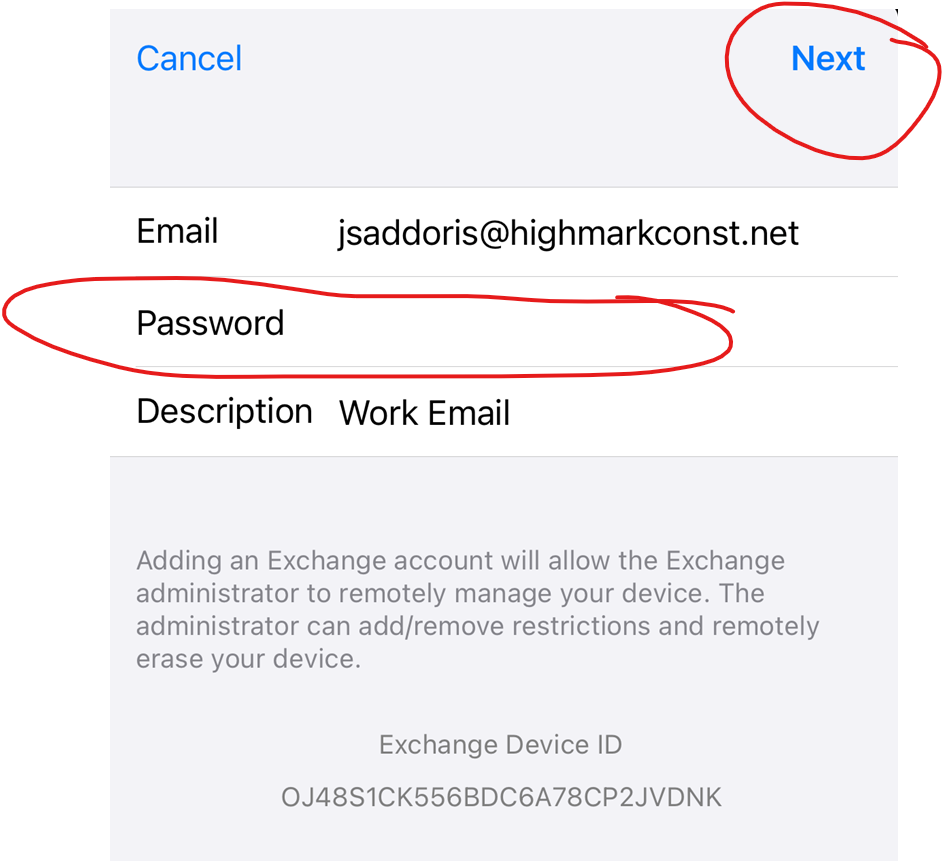 Enter the information as seen in the picture below:Email: Your email addressServer: email.frontpoint-it.comDomain: emptyUsername: Your email addressPassword: Your email passwordThen select ‘Next’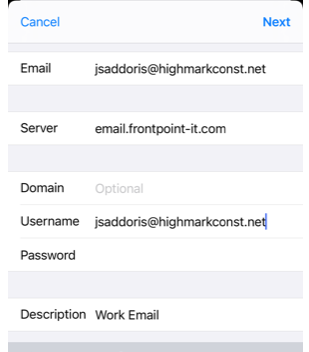 Confirm all the selections are Green and then select ‘Save’ or ‘Next’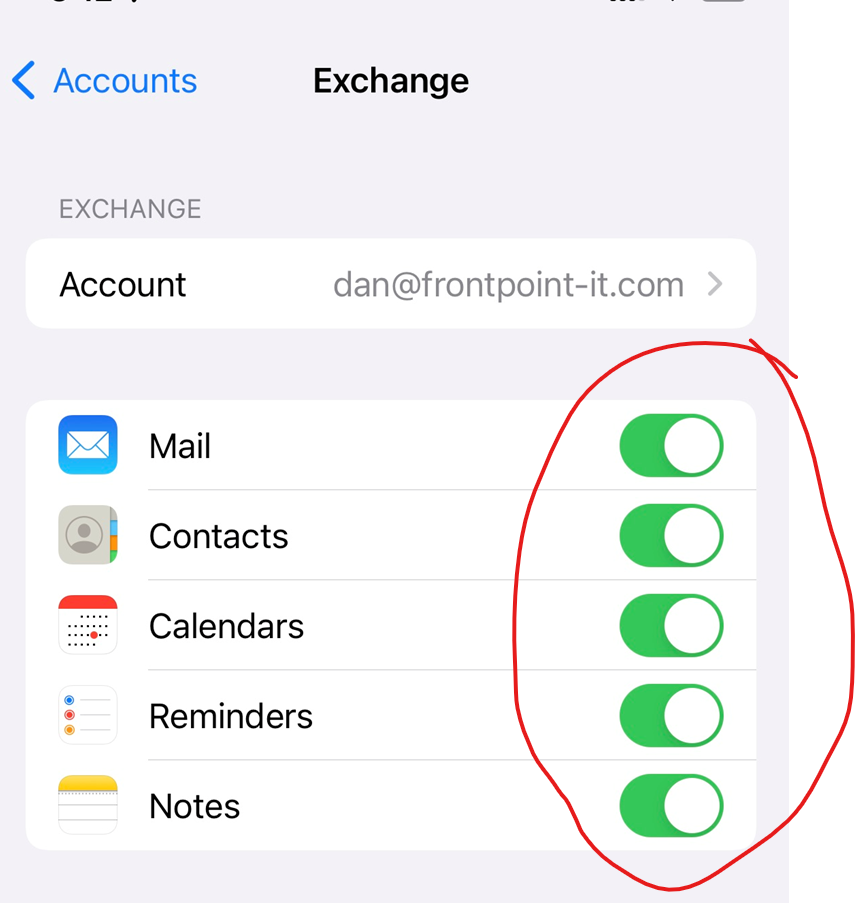 